Class 5 – Homework – Lindisfarne - 26.9.22Q1.Grouping materials(a)  Patrick collects some objects made of different materials.The photograph below shows what he collects.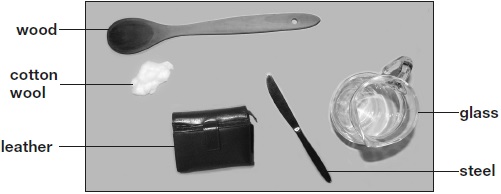 Patrick groups his materials in a diagram to help him sort them by their properties.Write cotton wool and steel in the correct places on the diagram below.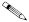 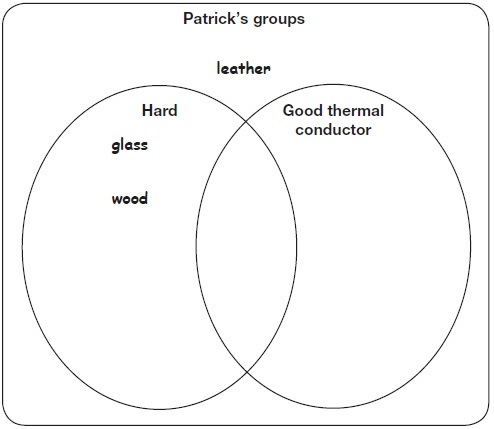 1 mark(b)  The shoes below are used for different activities. They are made out of different materials.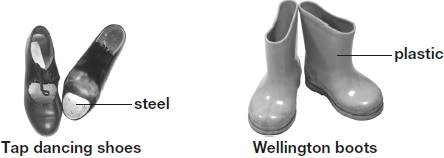 The table below gives a property of steel and explains why this property is useful for tap dancing shoes.Complete the table below to explain why it is useful for wellington boots to be impermeable.1 mark(c)  This tea towel is made of a soft material.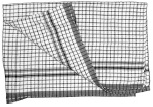 Name TWO other properties of the soft material that make it good to use for a tea towel.  1. _________________________________________________________________2. _________________________________________________________________2 marksQ2.LighthouseWhat is the name given to a material that lets only some light through?  ___________________________1 mark(b)  George wants to make his lighthouse have a brighter light.Tick ONE box to show what George could use instead of a yoghurt pot to make the lighthouse appear brighter.1 mark(c)  George uses one bulb, one cell (battery) and two wires to make the circuit for his lighthouse.Draw the circuit diagram using the correct symbols for the lighthouse.2 marks(d)  Write true or false next to each sentence about the circuit.2 marks(e)  What component should George add to his circuit to make the light brighter?  ___________________________________________________________________1 markQ3.Pond life(a)     Tom is finding out about pond life. He holds a glass bowl in the water and watches the pond life underneath.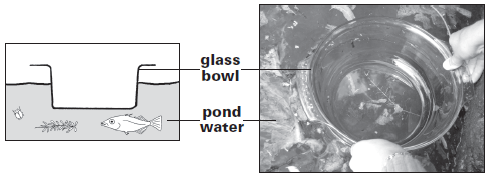 What property of the bowl allows Tom to see the pond life?  The glass bowl is ..................................................................................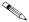 1 mark(b)     The pictures below show some of the things Tom sees underneath the bowl.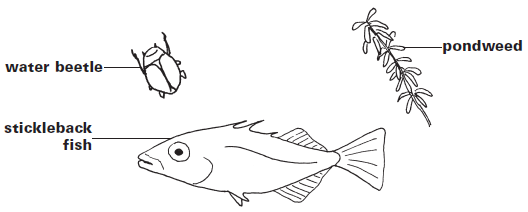 The stickleback fish is a predator.Tick ONE box to show why the stickleback fish is a predator.1 mark(c)     The pondweed is a producer.Write true or false next to each of the following statements about producers.1 markTom(i)     Explain why Tom cannot see the micro-organisms in the water. ......................................................................................................1 mark(ii)     Why does it help to have some micro-organisms living in the pond? ..............................................................................................................................................................................................................MaterialShoePropertyWhy the property is usefulsteeltap dancing shoehardit makes a noise when hitplasticwellington bootimpermeable______________________________(a)George makes a model lighthouse using a cardboard tube and a yoghurt pot.He makes a circuit to make his lighthouse light up.The yoghurt pot lets some light through.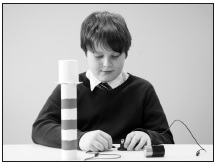 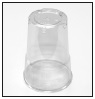 plastic cup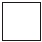 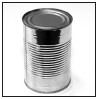 tin can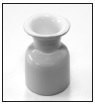 china egg cup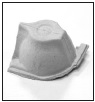 part of cardboard egg boxGeorge’s circuit will only work if...True or False?the cell is connected to the bulb.____________there are gaps in the circuit.____________he uses wires of the same length.____________the wires are connected to the same end of the cell.____________It eats plants.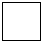 It eats other
animals.It hides near
pondweed.It gets eaten by
other animals.True or false?Producers are at the start of the food chain..............................Producers catch their food from the water..............................Producers use sunlight to make new
materials for growth..............................(d)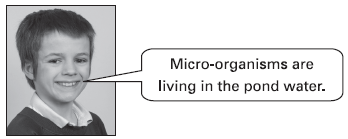 